Esercitazione n. 2bEsercitazione n. 2bEsercitazione n. 2bCosa fareCome fareCome fareSul desktop individuare la cartella Corso 1 e aprirlaFare doppio clic sulla cartellaSul lato sinistro di Esplora risorse individuare il desktop e la cartella Corso 1Cliccare su Risorse del computer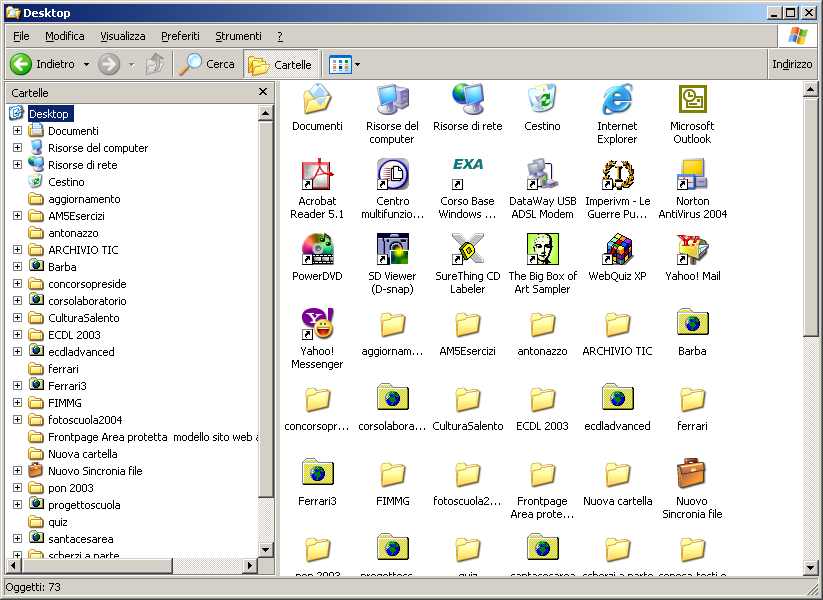 Visualizzare il contenuto della cartellaFare un clic sulla cartella e guardare nella parte destra della finestra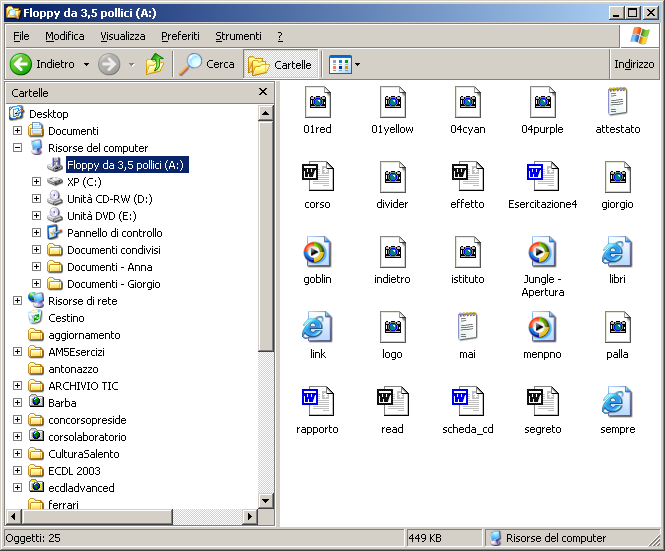 Creare il seguente file system nella cartella Corso 1: 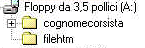 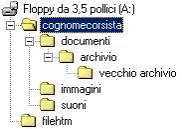 Posizionarsi nella cartella e visualizzare tutti i filePosizionarsi nella cartella e visualizzare tutti i fileCreare il seguente file system nella cartella Corso 1: Cliccare con il tasto destro del mouse nella parte destra di Esplora risorseCliccare con il tasto destro del mouse nella parte destra di Esplora risorseCreare il seguente file system nella cartella Corso 1: Dal menu di scelta rapida  scegliere l’opzione Nuovo e poi cliccare su CartellaDal menu di scelta rapida  scegliere l’opzione Nuovo e poi cliccare su CartellaCreare il seguente file system nella cartella Corso 1: Scrivere nella cartella il proprio cognome e premere il tasto INVIOScrivere nella cartella il proprio cognome e premere il tasto INVIOCreare il seguente file system nella cartella Corso 1: Cliccare nuovamente con il tasto destro del mouse nella parte destra di Esplora risorseCliccare nuovamente con il tasto destro del mouse nella parte destra di Esplora risorseCreare il seguente file system nella cartella Corso 1: Dal menu di scelta rapida  scegliere l’opzione Nuovo e poi cliccare su CartellaDal menu di scelta rapida  scegliere l’opzione Nuovo e poi cliccare su CartellaCreare il seguente file system nella cartella Corso 1: Scrivere direttamente filehtm e premere il tasto INVIOScrivere direttamente filehtm e premere il tasto INVIOCreare il seguente file system nella cartella Corso 1: Creare il seguente file system nella cartella Corso 1: Creare il seguente file system nella cartella Corso 1: Cliccare nella parte sinistra di Esplora risorse sulla cartella cognomeCliccare nella parte sinistra di Esplora risorse sulla cartella cognomeCreare il seguente file system nella cartella Corso 1: Nella parte destra ripetere le operazioni precedenti per creare le sottocartelle documenti, immagini, suoniNella parte destra ripetere le operazioni precedenti per creare le sottocartelle documenti, immagini, suoniCreare il seguente file system nella cartella Corso 1: Cliccare nella parte sinistra di Esplora risorse sulla cartella cognome e poi cliccare sulla sottocartella  documentiCliccare nella parte sinistra di Esplora risorse sulla cartella cognome e poi cliccare sulla sottocartella  documentiCreare il seguente file system nella cartella Corso 1: Nella parte destra ripetere le operazioni precedenti per creare la sottocartella archivioNella parte destra ripetere le operazioni precedenti per creare la sottocartella archivioCreare il seguente file system nella cartella Corso 1: Cliccare nella parte sinistra di Esplora risorse sulla sottocartella documenti e poi cliccare sulla sottocartella archivioCliccare nella parte sinistra di Esplora risorse sulla sottocartella documenti e poi cliccare sulla sottocartella archivioCreare il seguente file system nella cartella Corso 1: Nella parte destra ripetere le operazioni precedenti per creare la sottocartella vecchio archivioNella parte destra ripetere le operazioni precedenti per creare la sottocartella vecchio archivioEsercitazione n. 2cEsercitazione n. 2cCosa fareCome fareSpostare il file corso.doc nella sottocartella vecchio archivio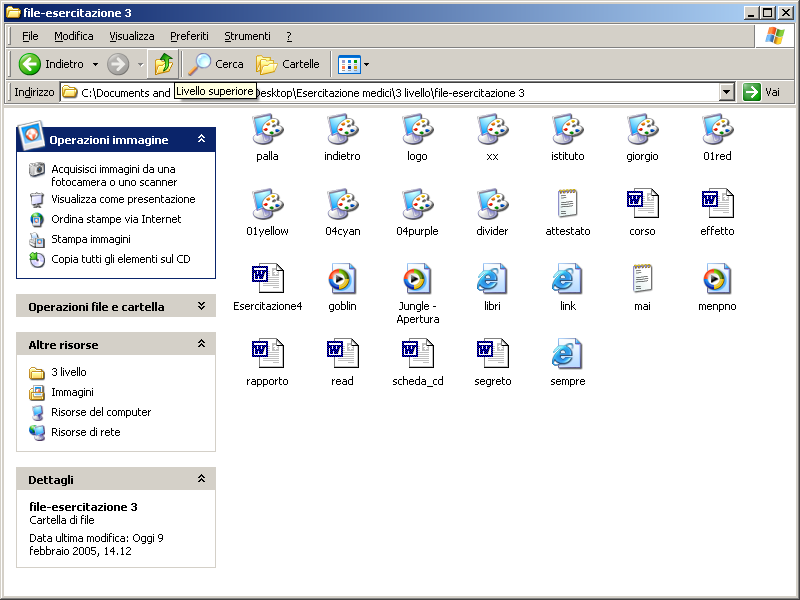 Individuare nella cartella Corso 1 il file corso.docSpostare il file corso.doc nella sottocartella vecchio archivioSelezionare con un clic del tasto sinistro del mouse il file visualizzato nella finestra a  destra di Esplora risorseSpostare il file corso.doc nella sottocartella vecchio archivioTrascinarlo (tenendo premuto  il tasto sinistro del mouse) nella finestra a sinistra nella sottocartella vecchio archivioSpostare tutti i file .wav e .mid nella sottocartella suoniIndividuare nella cartella Corso 1 i file .wav e .midSpostare tutti i file .wav e .mid nella sottocartella suoniSelezionare  i file visualizzati nella finestra a destra di Esplora risorseSpostare tutti i file .wav e .mid nella sottocartella suoniPer la selezione multipla tenere premuto il tasto Ctrl e cliccare sui file da selezionareSpostare tutti i file .wav e .mid nella sottocartella suoniLasciare il tasto CtrlSpostare tutti i file .wav e .mid nella sottocartella suoniTrascinarli (tenendo premuto soltanto il tasto sinistro del mouse) nella finestra a sinistra nella sottocartella suoniSpostare tutti i file .gif e .jpg nella sottocartella immagini(icona simile)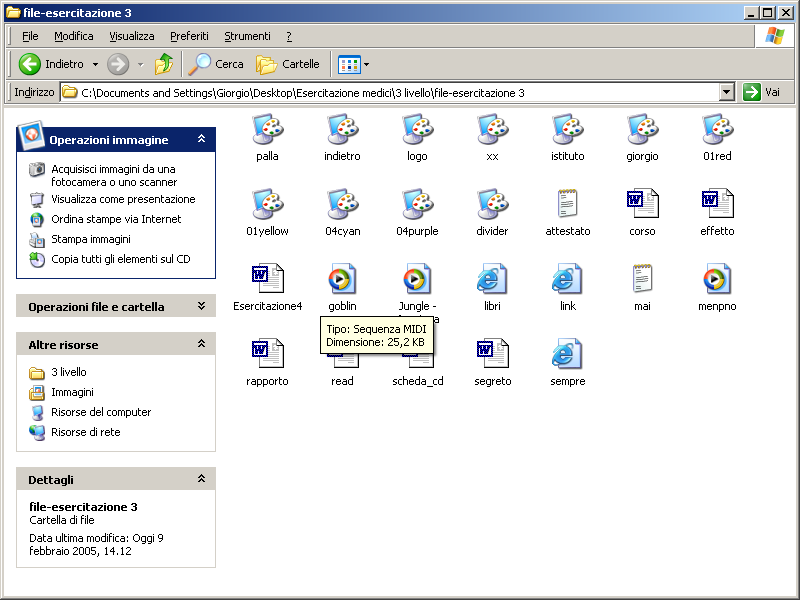 Individuare nella cartella Corso 1 i file .gif e .jpgSpostare tutti i file .gif e .jpg nella sottocartella immagini(icona simile)Selezionare  i file visualizzati nella finestra a destra di Esplora risorseSpostare tutti i file .gif e .jpg nella sottocartella immagini(icona simile)Per la selezione multipla tenere premuto il tasto Ctrl e cliccare sui file da selezionareSpostare tutti i file .gif e .jpg nella sottocartella immagini(icona simile)Lasciare il tasto CtrlSpostare tutti i file .gif e .jpg nella sottocartella immagini(icona simile)Trascinarli (tenendo premuto soltanto il tasto sinistro del mouse) nella finestra a sinistra nella sottocartella immaginiSpostare tutti i file .htm nella cartella filehtmIndividuare nella cartella Corso 1 i file .htmSpostare tutti i file .htm nella cartella filehtmSelezionare  i file visualizzati nella finestra a destra di Esplora risorseSpostare tutti i file .htm nella cartella filehtmPer la selezione multipla tenere premuto il tasto Ctrl e cliccare sui file da selezionareSpostare tutti i file .htm nella cartella filehtmLasciare il tasto CtrlSpostare tutti i file .htm nella cartella filehtmTrascinarli (tenendo premuto soltanto il tasto sinistro del mouse) nella finestra a sinistra nella cartella filehtmCopiare, usando la Barra degli strumenti,  il file segreto.doc nella cartella cognomecorsistaIndividuare nella cartella Corso 1  il file segreto.docCopiare, usando la Barra degli strumenti,  il file segreto.doc nella cartella cognomecorsistaSelezionare il file con il tasto sinistroCopiare, usando la Barra degli strumenti,  il file segreto.doc nella cartella cognomecorsistaDalla Barra degli strumenti cliccare sul pulsante CopiaCopiare, usando la Barra degli strumenti,  il file segreto.doc nella cartella cognomecorsistaCliccare sulla cartella cognomecorsista nella finestra a sinistra di Esplora risorseCopiare, usando la Barra degli strumenti,  il file segreto.doc nella cartella cognomecorsistaDalla Barra degli strumenti cliccare sul pulsante IncollaSpostare, utilizzando la Barra dei menu,  tutti i documenti .doc, tranne i file esercitazione4.doc e read.doc, nella sottocartella documentiIndividuare nella cartella Corso 1 i file .docSpostare, utilizzando la Barra dei menu,  tutti i documenti .doc, tranne i file esercitazione4.doc e read.doc, nella sottocartella documentiSelezionare  i file visualizzati nella finestra a destra di Esplora risorseSpostare, utilizzando la Barra dei menu,  tutti i documenti .doc, tranne i file esercitazione4.doc e read.doc, nella sottocartella documentiPer la selezione multipla tenere premuto il tasto Ctrl e cliccare sui file da selezionareSpostare, utilizzando la Barra dei menu,  tutti i documenti .doc, tranne i file esercitazione4.doc e read.doc, nella sottocartella documentiLasciare il tasto CtrlDalla barra dei menu scegliere Modifica e poi TagliaCliccare sulla sottocartella documenti nella finestra a sinistra di Esplora risorseDalla barra dei menu scegliere Modifica e poi IncollaCopiare, utilizzando la barra dei menu, il file mai.txt nella sottocartella archivio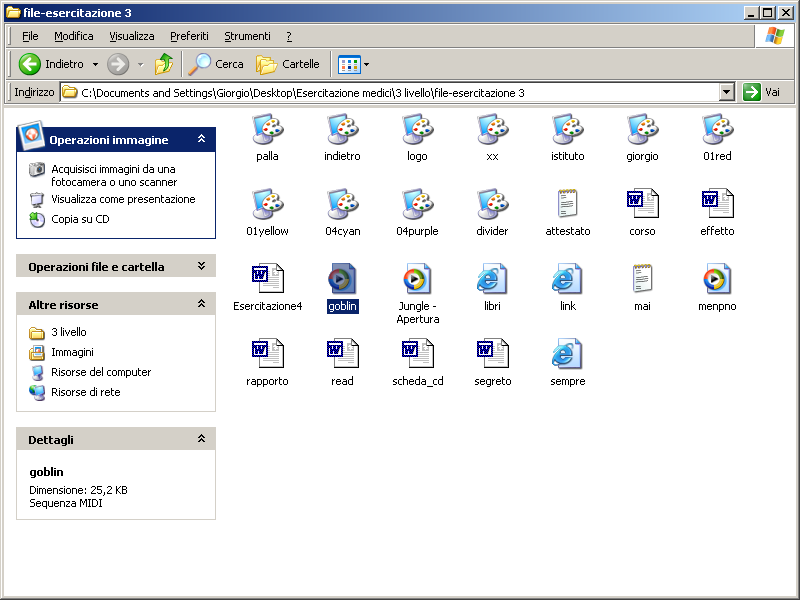 Individuare nella cartella Corso 1 il file mai.txtCopiare, utilizzando la barra dei menu, il file mai.txt nella sottocartella archivioSelezionare  il file visualizzato nella finestra a destra di Esplora risorseCopiare, utilizzando la barra dei menu, il file mai.txt nella sottocartella archivioDalla barra dei menu scegliere Modifica e poi CopiaCopiare, utilizzando la barra dei menu, il file mai.txt nella sottocartella archivioCliccare sulla sottocartella archivio nella finestra a sinistra di Esplora risorseCopiare, utilizzando la barra dei menu, il file mai.txt nella sottocartella archivioDalla barra dei menu scegliere ModificaCopiare, utilizzando la barra dei menu, il file mai.txt nella sottocartella archivioCliccare su IncollaEliminare il file read.doc,utilizzando la Barra degli strumentiIndividuare nella cartella Corso 1 il file read.docEliminare il file read.doc,utilizzando la Barra degli strumentiSelezionare  il file visualizzato nella finestra a destra di Esplora risorseEliminare il file read.doc,utilizzando la Barra degli strumentiDalla tastiera premere il tasto CANC